Circles – Money Worksheet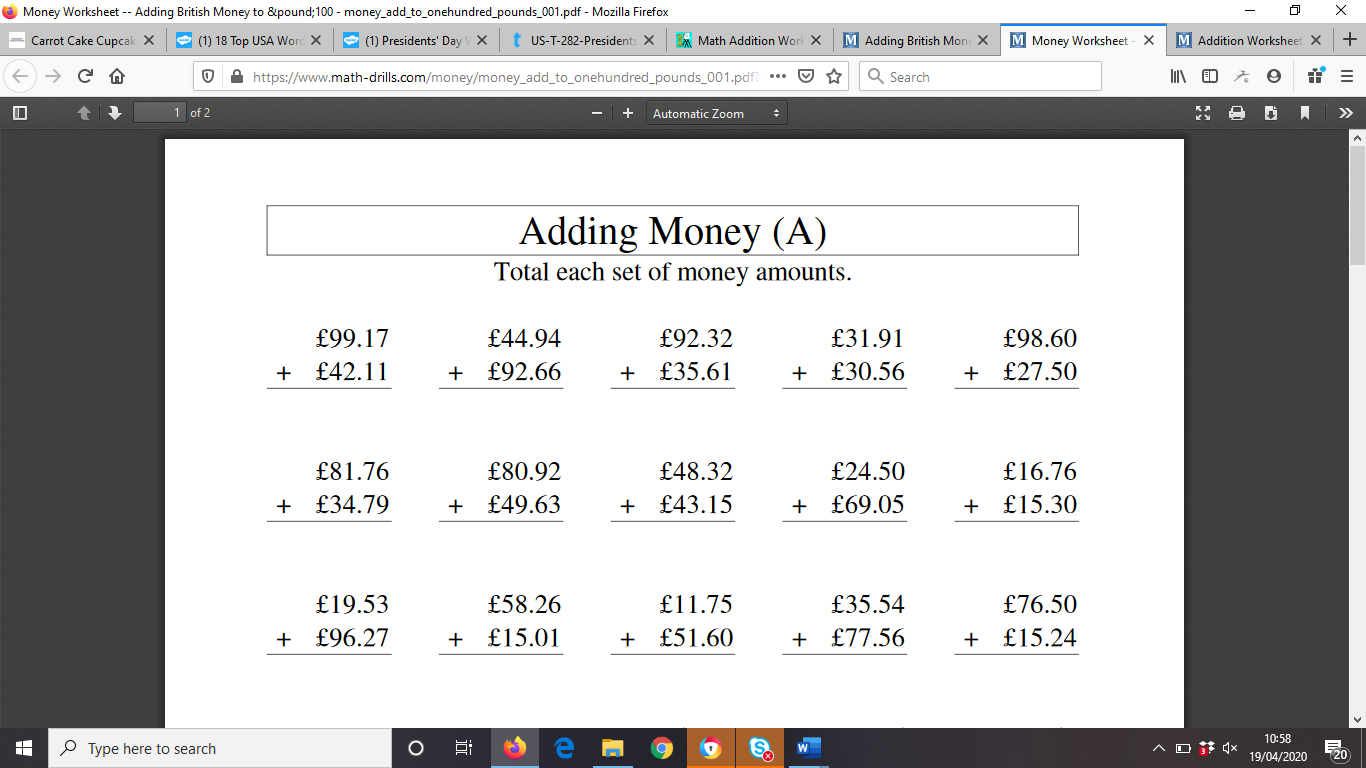 Challenge: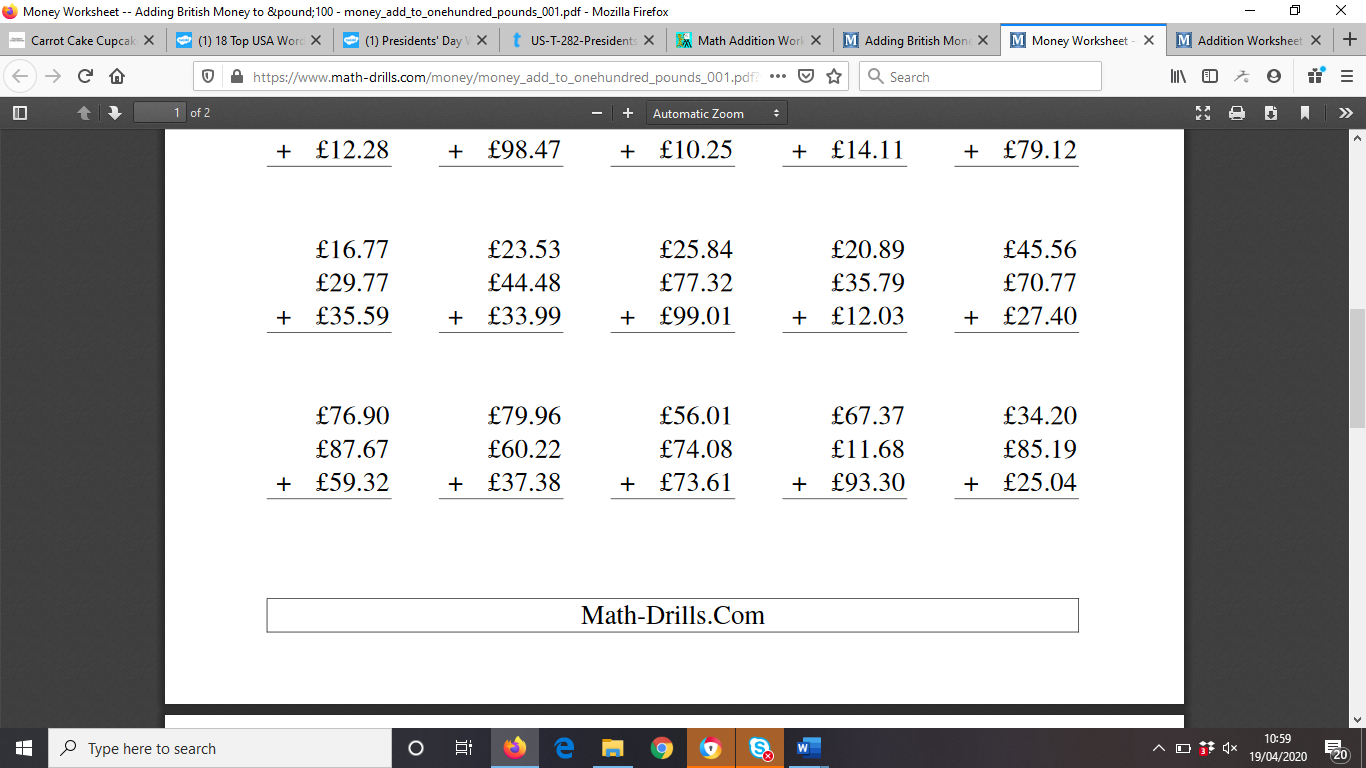 